Progetto nell’ambito dell’accreditamento del Settore Istruzione scolastica2020-1-IT02-KA120-SCH-094734Convenzione 2021-1-IT02-KA121-SCH-000003516CUP F11B2000099006DOMANDA DI PARTECIPAZIONE MOBILITA’□ MALTA (Corso strutturato) DAL 7 AL 17 NOVEMBRE 2022  □ BELGIO (JOB SHADOWING) MESE GENNAIO 2023Il/La sottoscritto/a.............................................................. nato/a…………………………………………………… il ………………..…... Città ………………………………………………………..……………………. Provincia …………. C.F. …………….………………………, residente in Via ……………………………….…………. Città ……………………………………     Via……………………………….….. CAP………… cellulare ………………………… email ………………………………………………………………in qualità di       □ DOCENTE A TEMPO INDETERMINATO/DETERMINATO          DICIPLINA ……………………………………………□ PERSONALE ATA     □ A A            □ A T                  CHIEDEDI ESSERE AMMESSO ALLA PROCEDURA DI SELEZIONE PER LA PARTECIPAZIONE AL PROGETTO ERASMUS PLUS MOBILITA’ Il sottoscritto dichiara di essere consapevole che i partecipanti saranno selezionati in base alle competenze specifiche richieste dal progetto e che la valutazione avverrà sulla base del Curriculum Vitae presentato e di uno specifico colloquio. Dichiara, inoltre, di accettare integralmente le condizioni riportate nel bando di selezione in merito alle modalità di organizzazione della mobilità e di selezione.DOCUMENTI DA ALLEGARECurriculum Vitae in formato europeo Europass italiano e inglese;Lettera Motivazione italiano e inglese;Fotocopia della carta d’identitàData ………………………………	Firma (autografa)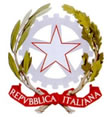 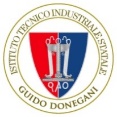 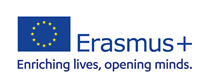 ISTITUTO TECNICO INDUSTRIALE “Guido Donegani” - CrotoneSettore Tecnologico: Chimica, Materiali e Biotecnologie - Elettronica ed Elettrotecnica - Informatica e TelecomunicazioniSito WEB: www.guidodonegani.edu.it     E-Mail: krtf02000t@istruzione.it      C.F. 91050460798ISTITUTO TECNICO INDUSTRIALE “Guido Donegani” - CrotoneSettore Tecnologico: Chimica, Materiali e Biotecnologie - Elettronica ed Elettrotecnica - Informatica e TelecomunicazioniSito WEB: www.guidodonegani.edu.it     E-Mail: krtf02000t@istruzione.it      C.F. 91050460798ISTITUTO TECNICO INDUSTRIALE “Guido Donegani” - CrotoneSettore Tecnologico: Chimica, Materiali e Biotecnologie - Elettronica ed Elettrotecnica - Informatica e TelecomunicazioniSito WEB: www.guidodonegani.edu.it     E-Mail: krtf02000t@istruzione.it      C.F. 91050460798